浙江大学“中天杯”第二十三届大学生结构设计竞赛题目《自行式塔吊设计与模型制作》竞赛细则一、模型要求竞赛模型为塔吊模型，图1为模型示意图，结构形式不限，具体要求如下：（1）模型总高度不限，但必须提供A点作为加载点，B点为配重点，A、B两点处构件顶面距底板上表面高度为1000mm±10mm，A、B两点水平距离为1000mm±10mm，A点距离底板中心点水平距离700mm±5mm，B点距离底板中心点水平距离300mm±5mm。（2）模型的塔身为装配式结构，要求在比赛现场进行限时装配（现场提供5g胶水，计重5g，不使用胶水装配则不计重），装配位置在塔身距离底部高度800~900mm±5mm之间。模型底面尺寸限制在200mm×200mm的正方形区域内，底板尺寸及模型区域见图2所示。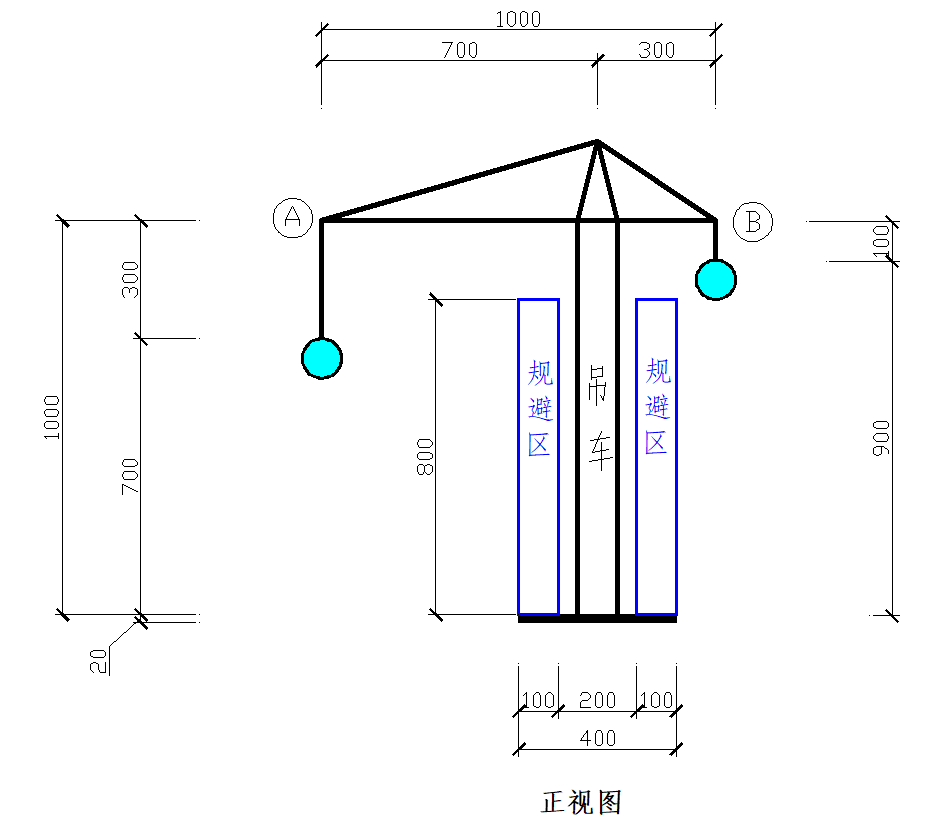 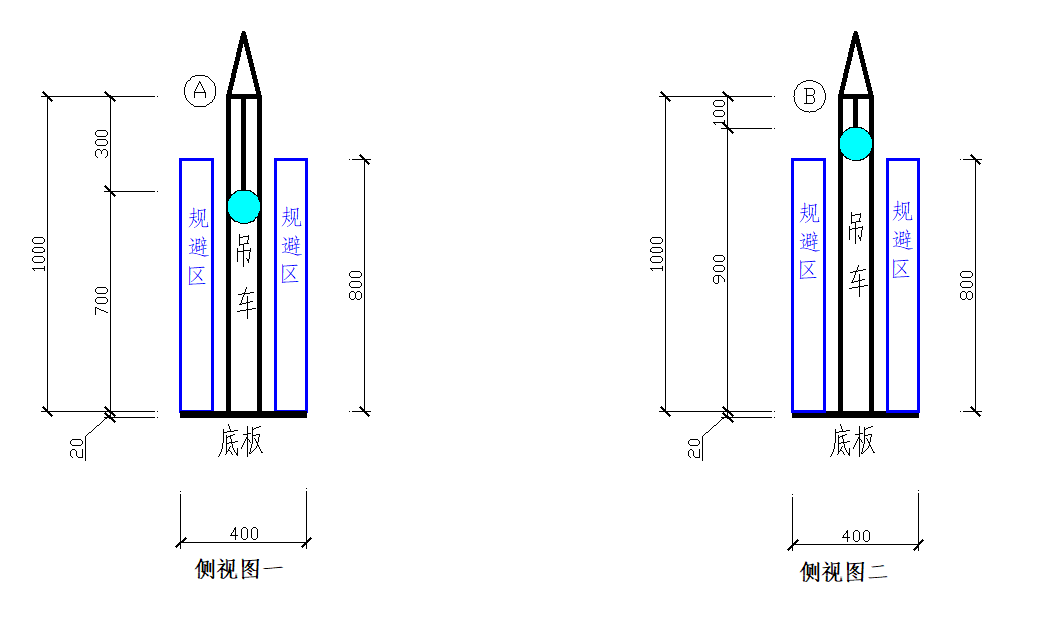 图1模型尺寸范围示意图（单位：mm）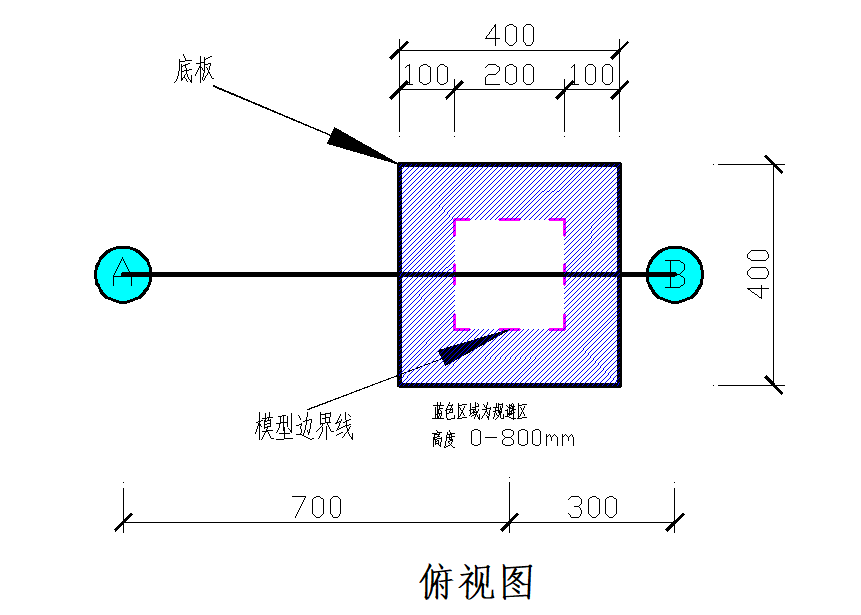 图2 底板尺寸示意图(单位：mm)二.加载装置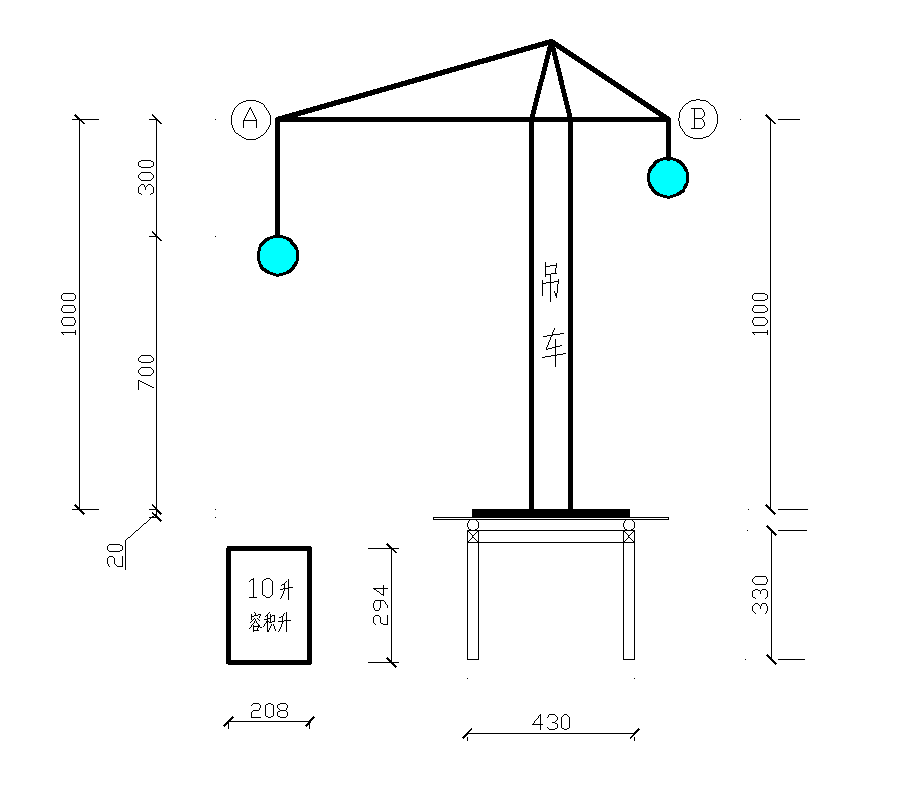 （a）正立面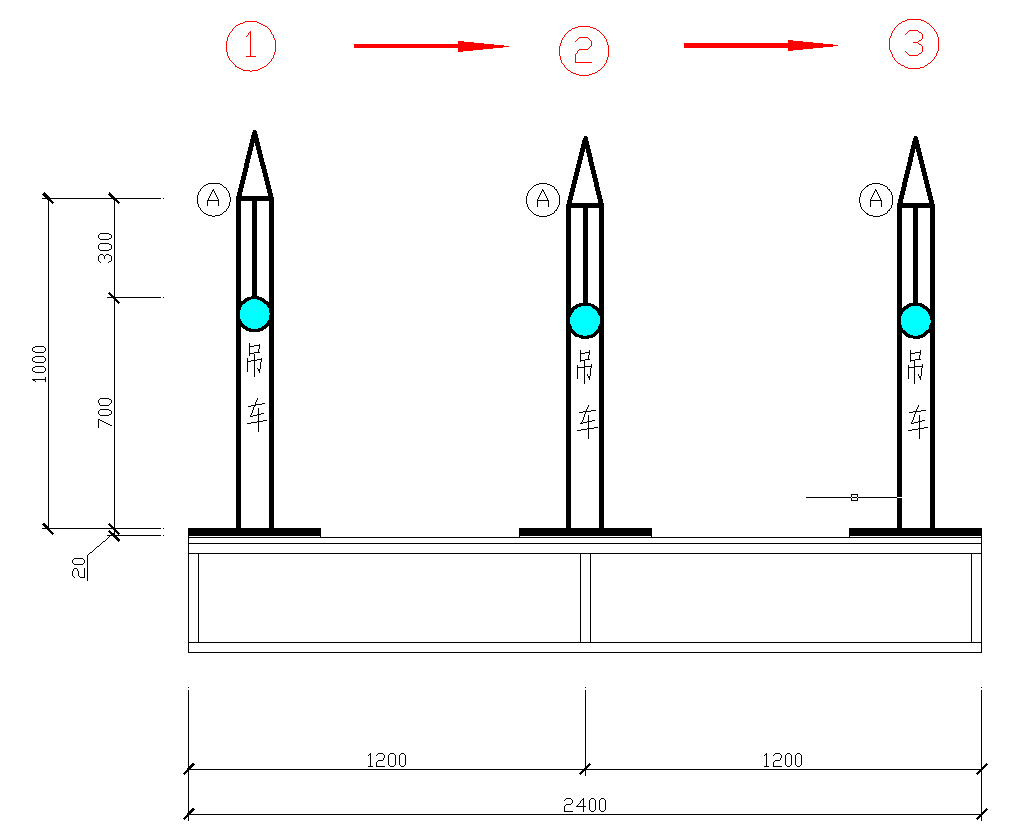 （b）侧立面图3 加载装置示意图(单位：mm)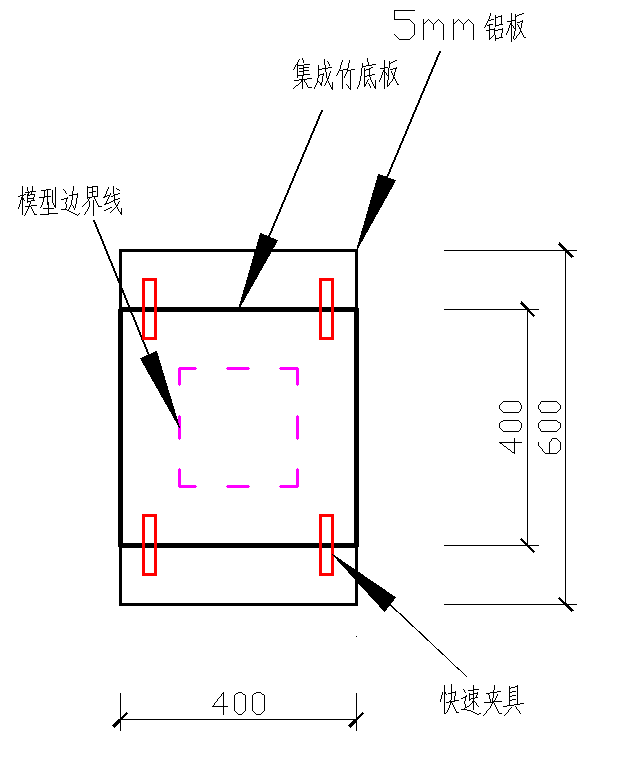 图4 加载装置示意图(单位：mm)三.模型制作要求以及材料和工具模型结构的所有构件、连接部件均采用给定材料手工制作完成。材料、竹底板由学校统一提供。统一提供的竹底板、材料具体如下：（1）竹底板1块（加载时提供），尺寸为400mm×400mm×15mm。其显著位置标注自重，各参赛队不得对底板进行任何使重量改变的操作，如挖空、磨皮等，否则视为违规。（2）集成竹杆材若干，规格、数量和力学指标见表1和表2。竹片中的无纺布不得抽取单独使用，否则按违规处理。（3）502胶水（30g装）3瓶，用于模型制作期间结构构件之间的连接以及模型和底板的连接，限3瓶。（4）棉蜡线（1卷68m，54.8g），单股直径约1.1mm，单股抗拉承载力约68N，弹性模量约18.5MPa，棉蜡线仅可用作结构杆件，不可用于节点绑扎和加固等用途。表1 竹材规格及用量注：竹条实际长度为930mm。表2 竹材参考力学指标制作工具自备。四.加载测试（1）模型核验核验模型若出现以下情况之一者，判定该模型为不合格，不予加载，参赛模型加载项成绩为零：①模型尺寸不符合要求，超出误差限值，包括柱高、加载点高度等；②模型规避区出现杆件；③装配位置不符合要求或未进行现场装配；④绑扎绳套不符合要求。（模型制作结束前，要求各队用棉蜡线制作300mm±5mm和100mm±5mm绳套，300mm棉蜡线绳套固定在模型A加载点上，100mm绳套固定在模型B加载点上。）（2）模型装配与称重装配时间控制在6分钟以内，模型重量为模型自重+棉蜡线自重+5g（如采用胶水装配）。（3）加载方法加载前，先由参赛队员介绍作品构思，时间控制在1分钟内，然后回答专家提问。同时进行模型安装，安装时，模型A加载点朝向观众席侧，B加载点背离观众席侧，模型安装在加载装置上以后，参赛队员不得触碰除绳套以外的模型部分。加载过程吊车可以多次装卸不同荷载重量（在提交模型之前需填表确认依次加载重量）。若某一级加载时，结构模型失效，则本级加载无效。在规定时间内，若结构模型未失效，则加载重量取有效加载重量总和。加载时，参赛队员先举手示意开始，由2位参赛队员分别在位置①给A点（加载点）悬挂砝码（可选4kg、6kg、8kg）和B点悬挂4kg砝码（固定不变），另外参赛队员将吊车从位置①拉至位置②或者位置③，到达位置后由参赛队员剪断A加载点的扎带，砝码落入指定区域（直径为208mm的铁桶）。然后选手再将吊车拉回位置①，继续进行下一次加载。在总加载时间100秒内，选手可多次加载直至结束计时。要求下一次加载重量必须大于等于上一次加载重量（备注：位置②砝码落入指定区域的重量按0.5折减系数计）。备注：砝码尺寸mm（4kg直径90总高130，6kg直径100总高160，8kg直径110总高170）10升容积升铁桶尺寸mm（直径208 高度294）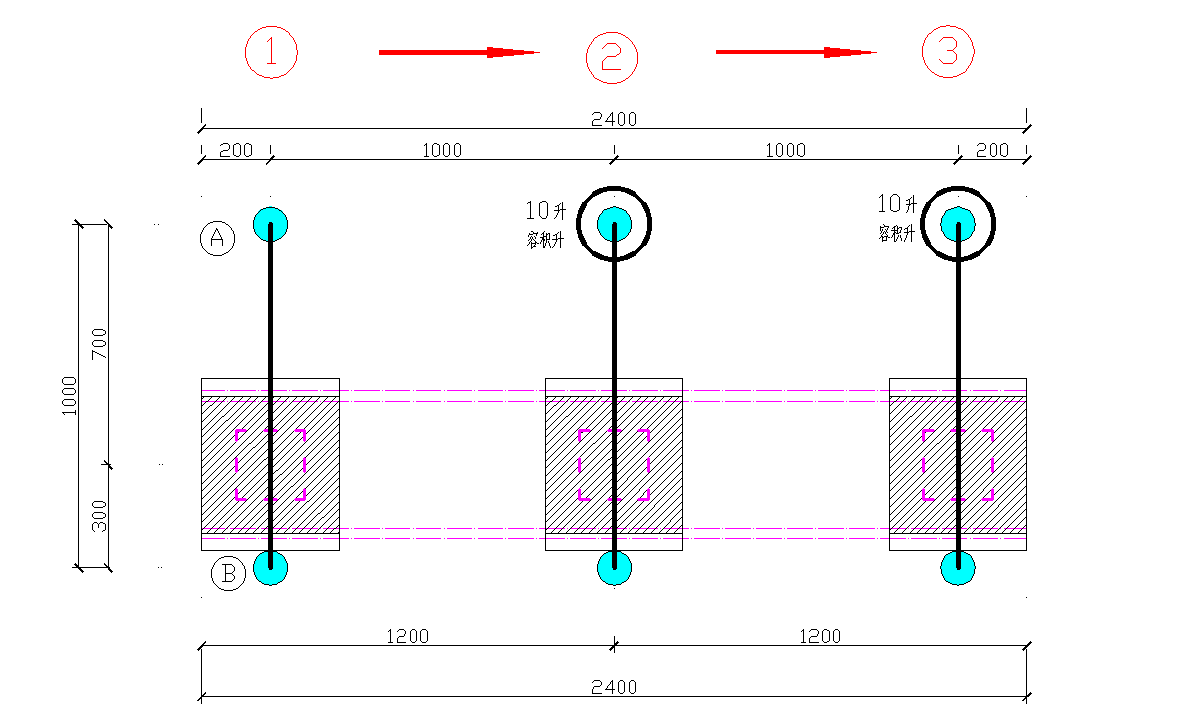 图4加载示意图（4）加载失败判别在加载过程中，当出现以下任一情况时，即视为加载失败：①塔吊在起吊和运输重量过程中发生倒塌；②砝码落地，挂钩脱落，绑绳拉断或脱落；③其他评委认定模型加载失败。（5）加载重量无效判别①砝码未落入指定区域；②其他评委认定加载重量无效。6.评分规则根据理论方案、结构设计与制作、陈述与答辩、模型加载试验等4个方面进行评分，总分为100分。（1）理论方案（5分）理论方案根据结构设计与理论分析的完整性、合理性、创新性评分。（2）结构设计与制作（10分）①结构合理性和结构创新性（5分）②模型制作质量与美观性（5分）（3）陈述与答辩（5分）由参赛队员简要介绍作品构思，现场回答专家的提问。（4）模型加载试验（80分）①各参赛队模型（i）在各加载阶段的承载能力mi，按式（1）计算：Mi—本队模型加载成功的总荷载（A点）；M—本队模型的自重（单位：kg）。②模型加载试验得分Ci，按式（2）计算：（2）mmax—所有加载成功的参赛队模型承载能力最大值。竹材规格竹材规格竹材名称数量竹片1250mm×430mm×0.20mm本色侧压单层复压竹皮1张竹片1250mm×430mm×0.35mm本色侧压单层复压竹皮1张竹片1250mm×430mm×0.5mm本色侧压单层复压竹皮1张竹条900mm×6mm×1mm集成竹20根竹条900mm×3mm×3mm集成竹20根竹条900mm×2mm×2mm集成竹20根密度顺纹抗拉强度抗压强度弹性模量0.8g/cm360MPa30MPa6GPa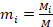 （1）